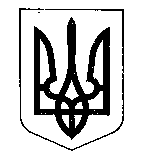 МІНІСТЕРСТВО ФІНАНСІВ УКРАЇНИНАКАЗ  від ______________                           Київ                                   № __________ Про затвердження Змін до додатка до  Порядку заповнення та подання податковими агентами Податкового розрахунку сум доходу, нарахованого (сплаченого) на користь фізичних осіб,  і сум утриманого з них податкуВідповідно до Законів  України  від  10  липня  2018 року  № 2497-VIII «Про внесення змін до Податкового кодексу України та деяких законів України щодо стимулювання утворення та діяльності сімейних фермерських господарств», від 23 листопада 2018 року № 2628-VIII «Про внесення змін до Податкового кодексу України та деяких інших законодавчих актів України щодо покращення адміністрування та перегляду ставок окремих податків і зборів» та Положення про Міністерство фінансів України, затвердженого постановою  Кабінету Міністрів України від 20 серпня 2014 року № 375,Наказую:1. Затвердити Зміни до додатка до Порядку заповнення та подання податковими агентами Податкового розрахунку сум доходу, нарахованого (сплаченого) на користь фізичних осіб, і сум утриманого з них податку, затвердженого наказом Міністерства фінансів України від 13 січня 2015 року № 4, зареєстрованого у Міністерстві юстиції України 30 січня 2015 року за № 111/26556 (зі змінами), що додаються. 2. Департаменту податкової політики та  нагляду за фіскальними органами у встановленому порядку забезпечити: подання цього наказу на державну реєстрацію до Міністерства юстиції України;оприлюднення цього наказу.3. Цей наказ набирає чинності з 01 квітня 2020 року. 4. Контроль за виконанням цього наказу залишаю за собою та покладаю на Голову Державної податкової служби України  Верланова С. О.Міністр                                                                                                                                                                                                          Оксана МАРКАРОВА 